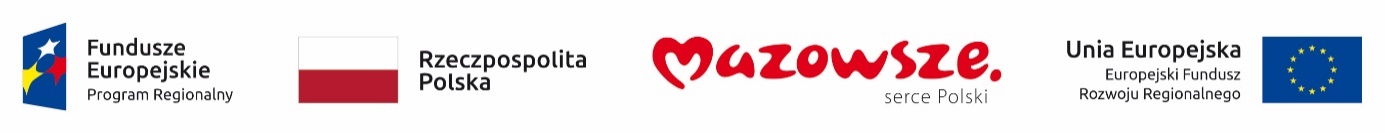 Załącznik do Regulaminu naboru do Projektu pn. “Mazowiecki program przygotowania szkół, nauczycieli i uczniów do nauczania zdalnego” w 2021 rMiejscowość ………………., data ……………Pieczątka nagłówkowa Wnioskodawcy (jednostki samorządu terytorialnego)WNIOSEKo udział w Projekcie pn. “Mazowiecki program przygotowania szkół, nauczycieli i uczniów do nauczania zdalnego” w 2021 r.Dane Wnioskodawcy:Pełna nazwa Wnioskodawcy:…………………………………………………………………………………………….................NIP:  ……………………………………….…  REGON:…………………………………..………doMiejscowość (siedziba wnioskodawcy): ………………………………………………………….                     Ulica: ………………………………………      Powiat: ……………………………………………                Kod pocztowy:  …..-………….                      Poczta: …………………………………………..Telefon: ……………………………………   e-mail: ………………………………………doWskaźnik dochodów podatkowych gminy (G) lub powiatu (P) : ………………………………………………………Liczba szkół prowadzących kształcenie ogólne prowadzonych przez Wnioskodawcę: ……………………………Liczba szkół prowadzących kształcenie ogólne prowadzonych przez Wnioskodawcę, która otrzymała do tej pory wsparcie w ramach Projektu: ………………………………………………………………………………………Dane teleadresowe osoby odpowiedzialnej za przygotowanie wniosku i upoważnionej do kontaktów roboczych:Imię: ………………………………..     Nazwisko: …………………………………….Komórka organizacyjna/stanowisko: …………………………………………………..Telefon do bezpośredniego kontaktu: …………………………………………………e-mail: ……………………………………………………………………………………. Dane szkoły, która ma zostać objęta wsparciem:Pełna nazwa:………………………………………………………………………………………..…………………………………………………………………………………………….................NIP:  ……………………………………….…  REGON:…………………………………..………Miejscowość (siedziba): ……………………………………………………………………………                     Ulica: ………………………………………      Powiat: ……………………………………………                Kod pocztowy:  …..-………….     Poczta: ………………………………………………………..Telefon: ……………………………………   e-mail: ………………………………………do Czy szkoła zapewnia odpowiednie warunki techniczne w szczególności w zakresie instalacji elektrycznych, sieci LAN itp. (wpisać Tak/Nie): ……………Administratorem danych osobowych osób reprezentujących Wnioskodawcę oraz osób wskazanych przez Wnioskodawcę, jako osoby do kontaktu jest Województwo Mazowieckie, którego dane kontaktowe to: Urząd Marszałkowski Województwa Mazowieckiego w Warszawie, ul. Jagiellońska 26, 03-719 Warszawa, tel. (22) 5979-100, email: urzad_marszalkowski@mazovia.pl, ePUAP: /umwm/esp. Administrator wyznaczył inspektora ochrony danych, z którym można się kontaktować pisząc na adres wskazany w ust. 1 lub adres e-mail: iod@mazovia.pl. Dane osobowe:  osób reprezentujących Wnioskodawcę, będą przetwarzane na podstawie obowiązku prawnego, o którym mowa w art. 6 ust. 1 lit. c rozporządzenia Parlamentu Europejskiego i Rady (UE) 2016/679 z dnia 27 kwietnia 2016 r. w sprawie ochrony osób fizycznych w związku z przetwarzaniem danych osobowych i w sprawie swobodnego przepływu takich danych oraz uchylenia dyrektywy 95/46/WE (ogólne rozporządzenie o ochronie danych), wynikającego z  przepisów prawa określających umocowanie do reprezentowania – w zakresie właściwej reprezentacji Wnioskodawcy. Podane tych danych jest warunkiem ważności podejmowanych czynności. osób wskazanych przez Wnioskodawcę, jako osoby do kontaktu (imię i nazwisko, służbowe dane kontaktowe, komórka organizacyjna/stanowisko) będą przetwarzane w prawnie uzasadnionym interesie, o którym mowa w art. 6 ust. 1 lit. f rozporządzenia Parlamentu Europejskiego i Rady (UE) 2016/679 z dnia 27 kwietnia 2016 r. w sprawie ochrony osób fizycznych w związku z przetwarzaniem danych osobowych i w sprawie swobodnego przepływu takich danych oraz uchylenia dyrektywy 95/46/WE (ogólne rozporządzenie o ochronie danych), w celu umożliwienia kontaktów roboczych z Wykonawcą. Dane zostały podane przez Wnioskodawcę w ramach składanego wniosku o udział w Projekcie. Dane osobowe, o których mowa w ust. 1 mogą zostać udostępnione podmiotom uprawnionym na podstawie przepisów prawa oraz podmiotom świadczącym obsługę administracyjno-organizacyjną Urzędu Marszałkowskiego Województwa Mazowieckiego w Warszawie oraz będą przechowywane nie dłużej niż to wynika z przepisów ustawy z dnia 14 lipca 1983 r. o narodowym zasobie archiwalnym i archiwach. W granicach i na zasadach opisanych w przepisach prawa, osobom, o których mowa w ust. 1 przysługuje prawo żądania: dostępu do swoich danych osobowych, ich sprostowania, usunięcia oraz ograniczenia przetwarzania, jak również prawo wniesienia skargi do Prezesa Urzędu Ochrony Danych Osobowych, na adres: ul. Stawki 2, 00-193 Warszawa. Ponadto osobom wskazanym przez Wnioskodawcę, jako osoby do kontaktu, przysługuje również prawo wniesienia sprzeciwu wobec przetwarzania danych, wynikającego ze szczególnej sytuacji. Wnioskodawca jest zobowiązany do przekazania zapisów niniejszej klauzuli wszystkim osobom fizycznym wymienionym w ust. 1. Oświadczam, że zapoznałem się z Regulaminem naboru do Projektu pn. “Mazowiecki program przygotowania szkół, nauczycieli i uczniów do nauczania zdalnego” w 2021 r. i akceptuję jego warunki.……………………………………..			                      ………………………………….Podpis i pieczątka Starosty/Wójta/Burmistrza/Prezydenta Miasta                                 Podpis i pieczątka Skarbnika Wnioskodawcy